SARIGÖL ANADOLU İMAM HATİP LİSESİREHBERLİK VE PSİKOLOJİK DANIŞMA SERVİSİMİLLİ SAVUNMA ÜNİVERSİTESİBİLGİLENDİRME KİTAPÇIĞI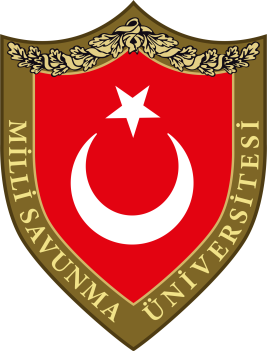 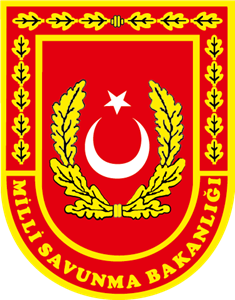 31 Temmuz 2016 tarihli ve 669 sayılı Olağanüstü Hal Kapsamında Bazı Tedbirler Alınması ve Milli Savunma Üniversitesi Kurulması ile Bazı Kanunlarda Değişiklik Yapılmasına Dair Kanun Hükmünde Kararname (KHK) ile Milli Savunma Üniversitesi (MSÜ) kurulmuştur. Aynı KHK ile Harp Akademileri Kanunu yürürlükten kaldırılmış; Harp Akademileri, Askeri Liseler ve Astsubay Hazırlama Okulları kapatılmıştır. MSÜ bu okulların kapanmasıyla oluşacak subay ihtiyacını karşılayan öğretim kurumu boşluğunu doldurmak amacıyla ön lisans, lisans ve lisansüstü düzeylerinde eğitim veren okuldur.MSÜ BAŞVURU ŞARTLARI:1.Türkiye Cumhuriyeti vatandaşı olmak2.Gün ve aya bakılmaksızın Harp Okulları için en fazla 20 yaşında olmak (01 Ocak 2004 sonrası doğumlu), Astsubay Meslek Yüksekokulları için en fazla 21 yaşında olmak. (01 Ocak 2004 ve sonrası doğumlu)3.Lise ve dengi okullardan mezun olmak4. Harp Okulları ve Astsubay Meslek Yüksekokullarına başvuru için Ölçme, Seçme ve Yerleştirme Merkezi (ÖSYM) Başkanlığınca 3 Mart 2024 tarihinde yapılacak 2024 Milli Savunma Üniversitesi Askeri Öğrenci Aday Belirleme Sınavına (2024-MSÜ) katılmış ve bu sınavdan Milli Savunma Bakanlığınca belirlenecek olan çağrı taban puanı almış olmak.5.ÖSYM Başkanlığınca yapılacak 2024 Milli Savunma Üniversitesi Askeri Öğrenci Aday Belirleme Sınavına (2024-MSÜ) katılan adaylar, Harp Okulları ve Astsubay Meslek Yüksekokulları tercihlerini, Milli Savunma Bakanlığı tarafından adaylara duyurulacak tarihler arasında https://personeltemin.msb.gov.tr internet adresine girerek yapmaları gerekmektedir (Belirtilen süre içerisinde internet sitesi üzerinden tercihini yapmayan adaylar, 2’nci seçim aşamalarına çağrılmayacaklardır.)6. Astsubay Meslek Yüksekokulları için ÖSYM Başkanlığınca yapılacak olan 2024-YKS Temel Yeterlilik Testi (TYT)’ne katılmış olmak ve MSÜ’nün teklifi doğrultusunda Milli Savunma Bakanlığınca belirlenecek 2024-YKS TYT taban puanı almış olmak,7. Harp Okulları için ÖSYM Başkanlığınca yapılacak olan 2024-YKS TYT ile 2024- YKS Alan Yeterlilik Testlerine (AYT) katılmış, 2024-YKS Sayısal ve Eşit Ağırlık Puan türünden MSÜ’nün teklifi doğrultusunda Milli Savunma Bakanlığınca belirlenmiş taban puan türünü almış olmak,8.Güvenlik soruşturmasını geçmek9. Bir askeri okuldan çıkmış veya çıkarılmamış, sivil okullardan ise çıkarılmamış olmak,10. Nişanlı, evli, dul, hamile, çocuklu olmamak veya herhangi bir kadınla veya erkekle nikâhsız olarak birlikte yaşamamak,
11. Harp Okulları ve Astsubay Meslek Yüksekokulları için yapılacak olan sınav, mülakat ve diğer seçim işlemleri sonundaki değerlendirme sıralamasında önceden belirlenen kontenjan içinde bulunmak,12. İlgili askeri okulda katıldıkları intibak eğitimini başarılı bir şekilde tamamlamak,İntibak eğitimi aday öğrencilerin eğitim-öğretim yılı başlamadan önce okula en kısa sürede uyumunu sağlamak maksadıyla uygulanan bir programdır. ... Harp Okulları için;a. 2024 yılı Yükseköğretim Kurumları Sınavının (YKS) 1. Oturumu olan Temel Yeterlilik Testine girmeleri gerekmektedir b. 2024 YKS’nin 2. Oturumu olan Alan Yeterlilik Testlerine (AYT) girmeleri gerekmektedir.
